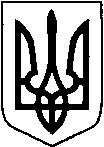 КИЇВСЬКА ОБЛАСТЬТЕТІЇВСЬКА МІСЬКА РАДАVІІІ СКЛИКАННЯ                                                 ДВАДЦЯТЬ ТРЕТЯ  СЕСІЯдруге пленарне  засідання                                                   Р І Ш Е Н Н Я    02 листопада 2023 року                                                            №  1081 -23-VIIІПро надання  дозволу  на розробку технічної документації із землеустрою щодо встановлення (відновлення) меж земельних ділянок, які розташовані на території Тетіївської міської ради  за межами с. Голодьки                     Розглянувши заяву Лесик О.Ф.,  керуючись пунктом 34 частиною 1 статті 26, підпункт 9 статті 33 Закону України «Про місцеве самоврядування в Україні», відповідно до статей 12,87,116,118,121,122,186, перехідних положень Земельного кодексу України, Закону України «Про землеустрій» Тетіївська міська рада                                                         ВИРІШИЛА : 1. Надати дозвіл на розробку технічної документації із землеустрою щодо  встановлення (відновлення) меж земельної  ділянки, на території Тетіївської  міської ради   за межами  села Голодьки:-  Лесик  Ользі  Федорівні   на 7/9 земельної частки (пай ) в розмірі  3,1 умовних кадастрових гектари (  ділянка  № 575 згідно схеми розпаювання колишнього КСП «Україна»)  для  ведення товарного сільськогосподарського виробництва  за рахунок земель комунальної власності  міської ради згідно свідоцтва про право на спадщину за заповітом»;2.Технічну документацію із землеустрою щодо встановлення (відновлення) меж    земельних ділянок , направити  на  затвердження  до  Тетіївської  міської  ради.3. Контроль за виконанням даного рішення покласти на постійну депутатську комісію з питань регулювання земельних відносин, архітектури, будівництва та охорони навколишнього середовища (голова комісії - Крамар О.А.) та на першого заступника міського голови Кизимишина В.Й.               Міський голова                                                   Богдан БАЛАГУРА